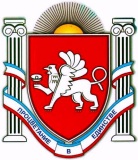 АДМИНИСТРАЦИЯЗЫБИНСКОГО СЕЛЬСКОГО ПОСЕЛЕНИЯБЕЛОГОРСКИЙ РАЙОНРЕСПУБЛИКА КРЫМ                                                                             ПОСТАНОВЛЕНИЕ        ПРОЕКТ                                         октября    2022 г.	село Зыбины				№ Об утверждении муниципальной программы «Обеспечение деятельности администрации Зыбинского сельского поселение Белогорского района Республики Крым по решению вопросов местного значения и переданных государственных полномочий »В соответствии с Федеральным законом от 06.10.2003 № 131-ФЗ «Об общих принципах организации местного самоуправления в Российской Федерации», Федеральным законом от 02.03.2007 № 25- ФЗ «О муниципальной службе в Российской Федерации», руководствуясь Уставом муниципального образования Зыбинского сельское поселение Белогорского района Республики Крым, принятого решением 3-й сессии 1-го созыва Зыбинского сельского совета Белогорского района Республики Крым от 06.11.2014 №14, администрация Зыбинского сельского поселения Белогорского района Республики Крым постановляет:1.Утвердить муниципальную программу Программа "Обеспечение деятельности администрации Зыбинского  сельского поселение Белогорского района Республики Крым по решению вопросов местного значения и переданных государственных полномочий на 2023 год  и на плановый период 2024 и 2025 годов"  (прилагается).	2.Считать утратившим силу постановление администрации Зыбинского сельского поселения Белогорского района Республики Крым от  10.10.2022  № 162 «Об утверждении муниципальной программы «Обеспечение деятельности администрации Зыбинское сельское поселение Белогорского района Республики Крым по решению вопросов местного значения и переданных государственных полномочий  на 2023 год  и на плановый период 2024и 2025 годов»3.Настоящее постановление подлежит официальному обнародованию на официальном Портале Правительства Республики Крым на странице Белогорского муниципального района belogorskiy.rk.gov.ru в разделе – Муниципальные образования района, подраздел Зыбинское сельское поселение, а также на информационном стенде административного здания Зыбинского сельского поселения Белогорского района Республики Крым.4.Настоящее постановление вступает в силу с 01.01.2024.5.Контроль за исполнением настоящего постановления оставляю за собой.Председатель Зыбинского сельского совета- глава администрации Зыбинскогосельского поселения	                                  Т.А.КнижникПриложение 1к постановлению администрации Зыбинского сельского совета Белогорского района Республики Крым от     2023 №  Об утверждении муниципальной программы «Программа "Обеспечение деятельности администрации Зыбинского сельского поселение Белогорского района Республики Крым по решению вопросов местного значения и переданных государственных полномочий» Муниципальная программа«Обеспечение деятельности администрации Зыбинское сельское поселение Белогорского района Республики Крым по решению вопросов местного значения и переданных  государственных полномочий»ПАСПОРТ ПРОГРАММЫХарактеристика проблемы, на решение которой направлена ПрограммаПовышение эффективности и качества муниципального управления является одним из базовых условий обеспечения стабильности и устойчивого социально- экономического развития Зыбинского сельского поселения Белогорского района Республики Крым, повышение качества жизни населения.Федеральным законом от 06.10.2003 № 131-ФЗ «Об общих принципах организации местного самоуправления в Российской Федерации» определены полномочия органов местного самоуправления по решению вопросов местного значения, а также механизм передачи и осуществление переданных государственных полномочий.Реализация полномочий связана с их материальным и финансовым обеспечением, созданием условий для плодотворной деятельности должностных лиц и муниципальных служащих по исполнению своих функциональных обязанностей.Для эффективной деятельности администрации Зыбинского сельского поселения Белогорского района Республики Крым необходимо обеспечение достаточного уровня материально-технического и информационно-технологического оснащения, наличия необходимых ресурсов.Современные методы управления немыслимы без информационных технологий, внедрения в сферу управленческого труда электронного документооборота, программного обеспечения в различных сферах управленческой деятельности.С принятием Федерального закона от 02.03.2007 № 25-ФЗ «О муниципальной службе в Российской Федерации» созданы основы единой системы государственной и муниципальной службы, заложены правовые, организационные и экономические принципы ее функционирования. В региональном законодательстве и нормативных правовых актах органов местного самоуправления Зыбинского сельского поселения Белогорского района Республики Крым повышено внимание к соблюдению квалификационных требований к уровню, профилю образования и стажу муниципальной службы, обеспечено нормативное регулирование аттестационных, конкурсных комиссий и в комиссиях по соблюдению требований к служебному поведению муниципальных служащих и урегулированию конфликта интересов на муниципальной службе.Следует отметить, что показатели служебной деятельности муниципальных служащих, результативность их труда, достижение поставленных целей напрямую зависит от денежного содержания муниципальных служащих, своевременность оплаты их туда.Система дополнительного профессионального образования муниципальныхслужащих необходима для повышения результативности их профессиональной служебной деятельности.Качество обучения муниципальных служащих должно отвечает потребностям развития муниципальной службы.Постоянно растущие уровень доступа населения к информационным ресурсам и телекоммуникационным средствам и уровень компьютерной грамотности требует от администрации Зыбинского сельского поселения Белогорского  района  Республики  Крым активного внедрения информационных технологий, в том числе в вопросах информирования граждан о деятельности администрации Зыбинского сельского поселения и оказание муниципальных услуг в электронном виде.Решение перечисленных проблем должно осуществляться программно-целевыми методами. Данный подход предусмотрен статьей 35 Федерального закона«О муниципальной службе в Российской Федерации» от 02.03.2007 №25-ФЗЦели и задачи ПрограммыЦелями программы являются:совершенствование и повышение эффективности деятельности администрации Зыбинского сельского поселения Белогорского района Республики Крым по решению вопросов местного значения и переданных государственных полномочий;обеспечение соответствия уровня компетентности муниципальных служащих уровню решаемых ими задач;освоение и внедрение современных управленческих технологий в деятельности администрации Зыбинского сельского поселения.Для достижения поставленных целей необходимо последовательное решение следующих задач:создание	механизмов	постоянного	совершенствования	деятельности администрации Зыбинского сельского поселения;повышение эффективности бюджетных расходов на осуществление полномочий и содержание администрации Зыбинского сельского поселения;освоение и внедрение современных управленческих технологий в администрации Зыбинского сельского поселения;расширение сферы и повышение качества оказания муниципальных услуг, в том числе в электронном виде;повышение открытости и уровня осведомленности о деятельности администрации Зыбинского сельского поселения Белогорского района Республики Крым.          -  создание условий для эффективной реализации избирательных прав граждан, а также принципов свободных и открытых выборов;           - повышение электорально-правовой культуры избирателей, кандидатов в депутаты Зыбинского сельского поселения, на Главу Зыбинского сельского поселения, организаторов выборов, представителей политических партий, иных участников избирательного процесса;           - создание атмосферы открытости и гласности, повышение доверия к институтам представительной демократии, избирательной системе, организаторам выборов.            - Для достижения поставленных целей необходимо:        - создать систему информирования граждан об основных принципах и формах участия в выборах как одну из важнейших гарантий избирательных прав граждан Российской Федерации;         - организовать целенаправленную и систематическую работу по разъяснению избирательного законодательства;        - информировать граждан о важности участия в выборах, о необходимости активной гражданской позиции;          - создать систему мероприятий по стимулированию молодых избирателей к участию в выборах.     Общим итогом информационно-разъяснительной деятельности должно стать усиление позитивного представления избирателей о выборах как одном из главных демократических институтов, обеспечивающих реализацию народного волеизъявления и народовластия, повышение активности избирателей на выборах в Собрание депутатов Зыбинского сельского поселения и на выборах Главы Зыбинского сельского поселения.Описание ожидаемых результатов реализации программы и индикаторов, измеряемых количественными показателямиРеализация муниципальной Программа «Обеспечение деятельности администрации Зыбинского сельского поселение Белогорского района Республики Крым по решению вопросов местного значения и переданных государственных полномочий» создает условия для повышения эффективности деятельности администрации Зыбинского сельского поселения.Сведения о планируемых значениях целевых показателей( индикаторов) программы.Оценка эффективности реализации муниципальной программы проводится на основе оценки:Степени достижения целей и решения задач муниципальной программы в целом путем сопоставления фактически достигнутых значений целевых показателей (индикаторов) муниципальной программы и их плановых значений, по формуле:Сд = Зф/Зп * 100%, где:Сд – степень достижения целей (решения задач);Зф – фактическое значение целевого показателя (индикатора) муниципальной программы;Зп – плановое значение целевого показателя (индикатора) муниципальной программы (для целевых показателей (индикаторов), желаемой тенденцией развития которых является рост значений) илиСд = Зп/Зф * 100% (для целевых показателей (индикаторов), желаемой тенденцией развития которых является снижение значений).Степени соответствия запланированному уровню затрат и эффективности использования средств бюджета поселения и иных не запрещенных законодательством источников финансирования путем сопоставления фактических и плановых объемов финансирования муниципальной программы в целом, по формуле:Уф = Фф/Фп * 100%, где:Уф – уровень финансирования реализации основных мероприятий муниципальной программы;Фф – фактический объем финансовых ресурсов, направленный на реализацию мероприятий муниципальной программы;Фп – плановый объем финансовых ресурсов на реализацию муниципальной программы на соответствующий отчетный период.Степени реализации мероприятий муниципальной программы (достижения ожидаемых непосредственных результатов их реализации) на основе сопоставления ожидаемых и фактически полученных непосредственных результатов реализации основных мероприятий по годам.В случае, если значение показателя результативности Программы составляет:от 90 до 100 процентов, то эффективность реализации Программы оценивается как высокая;от 75 до 90 процентов, то эффективность реализации Программы оценивается как средняя;ниже 75 процентов, то эффективность реализации Программы оценивается как низкая.Ресурсное обеспечение реализации ПрограммыНа реализацию мероприятий программы направляются средства местного бюджета поселения.Общий объем финансирования муниципальной программы «Обеспечение деятельности администрации Зыбинского сельского поселение Белогорского района Республики Крым по решению вопросов местного значения и переданных государственных полномочий « составляет: на 2024год    2 645 323,00 рублей,  на 2025год   2 598 840,27рублей,   на 2026 год  2 498 735,20 рублей..Исполнители ПрограммыРеализацию мероприятий программы по различным направлениям деятельности администрации  Зыбинского	сельского поселения Белогорского района РеспубликиКрым по решению вопросов местного значения и переданных государственных полномочий осуществляет:заведующий сектором по вопросам финансов и бухгалтерского учѐта (главный бухгалтер) администрации Зыбинского сельского поселения Белогорского района Республики Крым.Сроки реализации программыПрограмма действует с 01 января 2024 года по 31 декабря 2026 года.Механизм реализации Программы, включающий в себя механизм управления ПрограммойМеханизм реализации Программы включает в себя разработанный комплекс прилагаемых мероприятий, осуществляемых в соответствии с основными расходами бюджета поселения на содержание администрации Зыбинского сельского поселения Белогорского района Республики Крым согласно утвержденной сметы.Реализация Программы организуется и координируется заведующий сектором по вопросам финансов и бухгалтерского учѐта (главный бухгалтер) администрации Зыбинского сельского поселения Белогорского района Республики Крым, который проводит организационно-методическое управление деятельностью исполнителей Программы при реализации запланированных мероприятий.Заведующий сектором по финансам  - главный бухгалтер администрации Зыбинского сельского поселения в срок до 15 числа следующего за отчетным периодом года представляет отчет об исполнении Программы главе Зыбинского сельского поселения Белогорского района Республики Крым , готовит и вносит предложения по корректировке целей и сроков реализации Программы, перечня программных мероприятий, об изменении объемов финансирования настоящей Программы.Ожидаемый социально-экономический эффект реализации ПрограммыВ результате осуществления Программы ожидается:Укрепление кадрового потенциала администрации Зыбинского сельского поселения     Белогорского     района     Республики	Крым, повышение деловых и профессиональных качеств муниципальных служащих.Внедрение в сферу деятельности администрации Зыбинского сельского поселения Белогорского района Республики Крым информационных технологий.Расширение сферы предоставления муниципальных услуг органами местного самоуправления и обеспечение их доступности для юридических лиц и граждан.Повышение эффективности деятельности администрации Зыбинского сельского поселения Белогорского района Республики Крым по решению вопросов местного значения и переданных государственных полномочий.Удовлетворенность населения деятельностью администрации Зыбинского сельского поселения Белогорского района Республики Крым, в том числе ее  информационной открытостью.	6.Снижение   числа   нарушений   избирательного законодательства  при  подготовке  и   проведении    выборов в органы местного самоуправления,   повышение активности избирателей  -  выборы в органы местного самоуправления признаны состоявшимися;-избрание главы муниципального образования;    - избрание членов Собрания депутатов в количестве 10 человек;- отсутствие замечаний по нарушению избирательных прав жителей Зыбинского  сельского поселения в ходе подготовки и проведения выборов.Перечень программных мероприятийНаименование ПрограммыМуниципальная программа «Программа "Обеспечение деятельности администрации Зыбинского сельского поселение Белогорского района Республики Крым по решению вопросов местного значения и переданных государственных полномочий"Заказчик ПрограммыАдминистрация  Зыбинского	сельского поселенияБелогорского района Республики КрымРазработчикПрограммыАдминистрация  Зыбинского	сельского поселенияБелогорского района Республики КрымЦель ПрограммыСовершенствование и повышение эффективности деятельности администрации Зыбинского сельского поселения Белогорского района Республики Крым по решению вопросов местного значения и переданныхгосударственных полномочий.Формирование  и улучшение условий для  обеспечения  соблюдения  защиты избирательных прав и права  на  участие  на  подготовку и проведение выборов депутатов в представительные органы муниципального образования Зыбинское сельское поселение Белогорского района Республики Крым- создание эффективного механизма реализации прав                избирать и  быть  избранными  в  органы  местногосамоуправления Зыбинского сельского поселения;-   снижение   числа   нарушений   избирательного         законодательства  при  подготовке  и   проведении выборов в органы местного самоуправления. - организация и проведения выборов в органы местного самоуправления;- обеспечение законодательного и правового регулирования отношений, связанных с проведением выборов.Задачи Программы-создание механизмов постоянного совершенствования деятельности администрации Зыбинского сельского поселения Белогорского района Республики Крым;-повышение эффективности бюджетных расходов на осуществление полномочий и содержание администрации Зыбинского сельского поселения Белогорского района Республики Крым;-освоение и внедрение современных управленческих технологий в администрации Зыбинского сельского поселения Белогорского района Республики Крым;укрепление материально-технической базы по исполнению полномочий администрации Зыбинского сельского поселения Белогорского района  Республики Крым;расширение сферы и повышение качества оказания муниципальных услуг, в том числе в электронном виде;повышение открытости и уровня осведомленности о деятельности администрации Зыбинского сельского поселения Белогорского района Республики Крым.- правовое обучение членов избирательных комиссийи других участников избирательного процесса-  правовое просвещение избирателей- правовое  обучение  школьников,  студентов   и            молодых избирателей;-  материально-техническое  обеспечение  процесса                голосования  на   выборах   в   органы   местного                самоуправления                                   Важнейшие показатели эффективности Программыколичество и качество муниципальных услуг, оказываемых администрацией Зыбинского сельского поселения Белогорского района Республики Крым;количество муниципальных услуг, информация о которых доступна через информационную сеть«Интернет»;обеспечение доступности к информации администрации Зыбинского сельского поселения Белогорского района Республики Крым;повышение уровня осведомленности о деятельности администрации Зыбинского сельского поселения Белогорского района Республики Крым.Сроки реализацииПрограммына 2024 год и плановый период 2025 и 2026 годовОбъемы и источники финансирования Программыиз   бюджета    Зыбинского   сельского поселенияна 2024год    2 645 323,00 рублей,  на 2025год   2 598 840,27рублей,   на 2026 год  2 498 735,20 рублей..Ожидаемые конечные результаты Программырост уровня доступности к информации о деятельности администрации Зыбинского сельского поселения Белогорского района Республики Крым и уровня осведомленности о деятельности администрации Зыбинского сельского поселения Белогорского района Республики Крым;рост количества качества муниципальных услуг, оказываемых администрацией Зыбинского сельского поселения Белогорского района Республики Крым;уменьшение устных и письменных обращений о ненадлежащем исполнении муниципальными служащими своих должностных обязанностей.Снижение   числа   нарушений   избирательного законодательства  при  подготовке  и   проведении    выборов в органы местного самоуправления,   повышение активности избирателей  - выборы в органы местного самоуправления признаны состоявшимися;-избрание главы муниципального образования;- избрание членов Собрания депутатов в количестве 10 человек;- отсутствие замечаний по нарушению избирательных прав жителей Зыбинского  сельского поселения в ходе подготовки и проведения выборов.Муниципальная Ожидаемый результатЕд.Плановое	значениеПрограмма «Обеспечение деятельности администрации Зыбинского сельского поселение Белогорского района Республики Крым по решению вопросов местного значения и переданных государственных полномочий на «измеренияцелевого показателяУменьшение количества обращений гражданпо	вопросам местного значенияЕд.УвеличениеЕд.количествамуниципальныхслужащихпрошедших повышение квалификацииСтатьи расходовПроект бюджета:Проект бюджета:Проект бюджета:Проект бюджета:Проект бюджета:Проект бюджета:Статьи расходов2024 год2024 год2025 год2025 год2026 год2026 годПрограмма программы «Обеспечение деятельности администрации Зыбинского сельского поселение Белогорского района Республики Крым по решению вопросов местного значения и переданных государственных полномочий»2 645 323,002 645 323,002 598 840,272 598 840,272 498 735,202 498 735,20Основное мероприятие «Обеспечение деятельности председателя –главы администрации Зыбинского сельского поселения Белогорского района Республики Крым»2 645 323,002 645 323,002 598 840,272 598 840,272 498 735,202 498 735,201.Расходы за счет собственных средств:1.Расходы за счет собственных средств:1.Расходы за счет собственных средств:1.Расходы за счет собственных средств:1.Расходы за счет собственных средств:1.Расходы за счет собственных средств:1.Расходы за счет собственных средств:Расходы на оплату труда муниципальным служащим1 186 018,001 186 018,001 186 018,001 186 018,001 186 018,001 186 018,00Расходы на начисление на фонд оплаты труда муниципальным служащим230 177,00230 177,00192 597,00192 597,00184 177,00184 177,00Иные закупки товаров, работ и услуг для обеспечения государственных (муниципальных) нужд:62 137,0062 137,0052 025,2752 025,2740 689,0040 689,002024 год                                                                                            услуги связи (телефон -6 мес.*300,00руб.= 1 800,00руб.;     интернет 6 мес.*800,00 руб.)=4 800,00руб.;                      холодное водоснабжение- 12 мес*      12куб.м*51,00руб.=7344,00руб.;                                         твердые коммунальные отходы 6 мес.*3,77 куб.м *536,00руб.= 12 125,00руб.;                                      сопровождение компьютерного обслуживания  6 мес.* 2200,00 руб.= 13 200,00 руб.;оплата работ, услуг по содержанию имущества (заправка картриджей)6 мес* 6 шт.*300руб.=10 800,00руб.; СБис+  лицензия на 3  мес = 8 998,00 руб;. Юридическое сопровождение  1м * 3070,00=3 070,002025 год  (услуги связи (телефон -6 мес.*300,00руб.= 1 800,00руб.;     интернет 6 мес.*800,00 руб.)=4 800,00руб.;                      холодное водоснабжение- 12 мес*      12куб.м*51,00руб.=7344,00руб.;                                         твердые коммунальные отходы 6 мес.*3,77 куб.м *536,00руб.= 12 125,00руб.; сопровождение  компьютерного обслуживания  3 мес.* 2068,75 руб.= 6 206,27 руб.;СЭД Диалог  на 1 кв. 19 750,00 2026 годуслуги связи (телефон -6 мес.*300,00руб.= 1 800,00руб.;     интернет 6 мес.*800,00 руб.)=4 800,00руб.;                      холодное водоснабжение- 12 мес*      12куб.м*51,00руб.=7344,00руб.;                                         твердые коммунальные отходы 6 мес.*3,77 куб.м *536,00руб.= 12 125,00руб.;   сопровождение компьютерного обслуживания  6,6  мес.* 2200,00 руб.= 14 620,00 руб.;62 137,0062 137,0052 025,2752 025,2740 689,0040 689,00оплата потребления электроэнергии (электроэнергия –           56 332,00 руб., из расчета 780,4 кВт*6мес.*6,015руб. + 706,02 кВТ*6мес.*6,649руб. (цена за 1 кВт предусмотрена в соответствии с информацией, предоставленной Государственным комитетом по ценам и тарифам с 01.07.2024 прирост тарифа - 8%).), вода (1 100,00 руб.=2 куб.м.*12 месяцев*44,06руб.)56 332,0056 332,0047 961,0047 961,0059 192,2059 192,20Основное мероприятие"Подготовка и проведение выборов в местные советы"128 000,00128 000,000,000,000,000,00Расходы на подготовку и проведение выборов депутатов в представительные органы муниципального образования Зыбинское сельское поселение Белогорского района Республики Крым128 000,00128 000,000,000,000,000,00Расходы за счет иного межбюджетного трансферта бюджетам сельских поселений из бюджета муниципального образования Белогорский район Республики Крым:Расходы за счет иного межбюджетного трансферта бюджетам сельских поселений из бюджета муниципального образования Белогорский район Республики Крым:Расходы за счет иного межбюджетного трансферта бюджетам сельских поселений из бюджета муниципального образования Белогорский район Республики Крым:Расходы за счет иного межбюджетного трансферта бюджетам сельских поселений из бюджета муниципального образования Белогорский район Республики Крым:Расходы за счет иного межбюджетного трансферта бюджетам сельских поселений из бюджета муниципального образования Белогорский район Республики Крым:Расходы за счет иного межбюджетного трансферта бюджетам сельских поселений из бюджета муниципального образования Белогорский район Республики Крым:Расходы за счет иного межбюджетного трансферта бюджетам сельских поселений из бюджета муниципального образования Белогорский район Республики Крым:Расходы на начисление на фонд оплаты труда муниципальным служащимРасходы на начисление на фонд оплаты труда муниципальным служащим128 000,00128 000,00165 580,00165 580,00174 000,00  Всего расходов  Всего расходов128 000,00128 000,00165 580,00165 580,00174 000,00№п/пНаименование мероприятийСрокиИсполнители12341Проведение комплекса мероприятий, направленных на повышение квалификации муниципальных служащих в сфере менеджментаи информационных технологий2024-2026 годыГлава администрации сельскогопоселения2Проведение комплекса мероприятий, направленных на повышение информационной доступности к деятельности администрации Зыбинского сельского поселения Белогорского района Республики Крым на основе активного использования сайта Зыбинскогосельского поселения Белогорского района Республики Крым2024-2026 годыГлава администрации сельского поселения3Разработка административных регламентов оказания муниципальных услуг2024-2026 годыРаботники администрации4Переход на оказание муниципальных услуг в электронном виде2024-2026 годыРаботники администрации5Контроль за осуществлением порядка и качества оказания муниципальных услугпостоянноГлава администрации сельскогопоселения6Проведение комплекса мероприятий, направленных на повышение эффективности и результативности процессов подготовки, принятия и реализации решений на основесовременных технологий электронного документооборота2024-2026 годыГлава администрации сельского поселения8Проведение комплекса мероприятий, направленных на повышение культуры организации рабочего процесса, приведение рабочего места муниципального служащего в соответствие с установленными стандартами и поддержание в актуальном состоянии в соответствии с развитием информационныхтехнологий и информационных систем2024-2026 годыГлава администрации сельского поселения9Проведение комплекса мероприятий, направленных на повышение эффективности ирезультативности работы муниципальных служащих2024-2026 годыГлава администрациисельского поселения10Анализ эффективности бюджетных расходов на осуществление полномочий и содержание первичного воинского учета2024-2026 годыГлава администрации сельскогопоселения11Анализ эффективности бюджетных расходов на осуществление полномочий и содержание администрации Зыбинского сельскогопоселения Белогорского района Республики КрымпостоянноГлава администрации сельскогопоселения